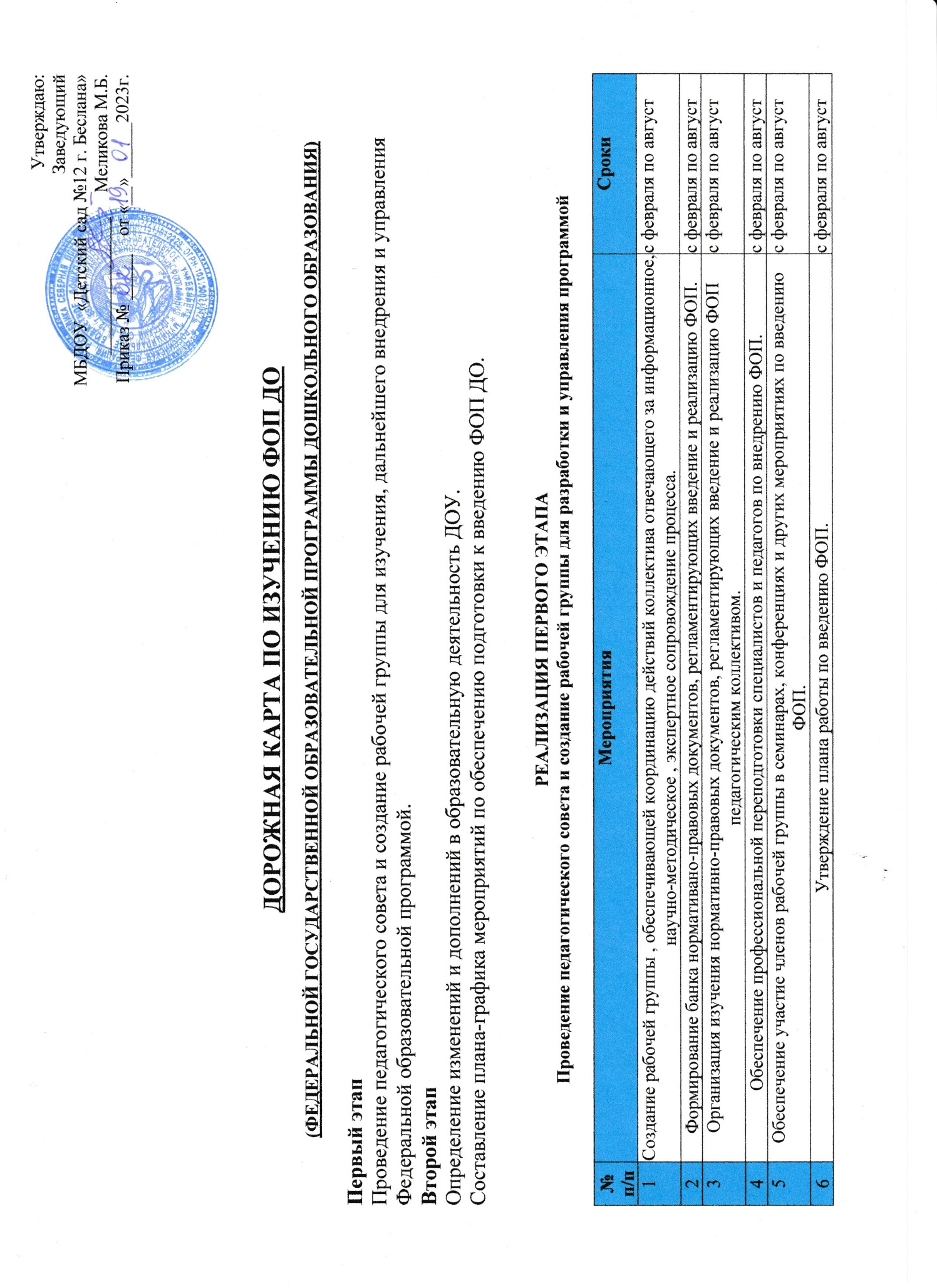 	Утверждаю:ЗаведующийМБДОУ  «Детский сад №12 г. Беслана»_______________	Меликова М.Б.Приказ № _____    от «__»______2023г.ДОРОЖНАЯ КАРТА ПО ИЗУЧЕНИЮ ФОП ДО(ФЕДЕРАЛЬНОЙ ГОСУДАРСТВЕННОЙ ОБРАЗОВАТЕЛЬНОЙ ПРОГРАММЫ ДОШКОЛЬНОГО ОБРАЗОВАНИЯ)Первый этапПроведение педагогического совета и создание рабочей группы для изучения, дальнейшего внедрения и управления Федеральной образовательной программой.Второй этапОпределение изменений и дополнений в образовательную деятельность ДОУ.Составление плана-графика мероприятий по обеспечению подготовки к введению ФОП ДО.РЕАЛИЗАЦИЯ ПЕРВОГО ЭТАПАПроведение педагогического совета и создание рабочей группы для разработки и управления программойРЕАЛИЗАЦИЯ ВТОРОГО ЭТАПА
Определение изменений и дополненийФинансово-экономическое обеспечение подготовки к введению ФОПИнформационное обеспечение подготовки введения ФОПКадровое обеспечение подготовки к введению ФОПМатериально - техническое обеспечение подготовки к введению ФОППЛАН - ГРАФИК МЕРОПРИЯТИЙ ПО ОБЕСПЕЧЕНИЮ ПОДГОТОВКИ К ВВЕДЕНИЮ ФОП ДО№ п/пМероприятияСроки1Создание рабочей группы , обеспечивающей координацию действий коллектива отвечающего за информационное, научно-методическое , экспертное сопровождение процесса.с февраля по август 2Формирование банка нормативано-правовых документов, регламентирующих введение и реализацию ФОП.с февраля по август 3Организация изучения нормативно-правовых документов, регламентирующих введение и реализацию ФОП педагогическим коллективом.с февраля по август 4Обеспечение профессиональной переподготовки специалистов и педагогов по внедрению ФОП.с февраля по август 5Обеспечение участие членов рабочей группы в семинарах, конференциях и других мероприятиях по введению ФОП.с февраля по август 6Утверждение плана работы по введению ФОП.с февраля по август № п/пМероприятияСроки1Организация обсуждения ФОП ДОс февраля по август 2Определение УМК (Учебно-методических пособий), используемых в образовательном процессе в соответствии с ФОП.с февраля по август 3Приведение нормативной базы ДОУ в соответствие с требованиями ФОП .с февраля по август 4Разработка плана методической работы , обеспечивающей сопровождение подготовки к введению ФОП ДОс февраля по август 5Определение оптимальной модели организации воспитательно-образовательного процесса , обеспечивающей реализацию различных видов детской деятельности.с февраля по август 6Определение результатов освоение ФОП дошкольниками в соответствии с ФГОС.с февраля по август 7Разработка индивидуальных образовательных маршрутов для детей с ОВЗ на основе результатов диагностического мониторинга.с февраля по август 8Мониторинг сформированности интегрированных качеств дошкольников в соответствии с ФГОС.с февраля по август № п/пМероприятияСроки1Расчет потребностей в расходах образовательного учреждения в условиях реализации ФОПс февраля по август 2Организация работ по выполнению методических рекомендаций по внесению изменений в локальные акты , регламентирующих установление заработной платы.с февраля по август 3Приведение в соответствие с требованиями ФОП и новыми квалификационными характеристиками должностных инструкций работников ДОУ.с февраля по август № п/пМероприятияСроки1Размещение информации о ходе подготовки к введению ФОП на сайте дошкольного учрежденияс февраля по август 2Внесение информации о ходе подготовки к введению ФОП в самоанализ ДОУс февраля по август № п/пМероприятияСроки1Осуществление повышения квалификации всех воспитателей и специалистовс февраля по август 2Методичное обеспечение библиотечного фонда как информационного центра по подготовке к введению ФОПс февраля по август № п/пМероприятияСроки1Обогащение предметно-развивающей среды в соответствие с требованиями ФОПс февраля по август 2Укрепление материально-технической базы ДОУс февраля по август № п/пМероприятиеПримерные срокиОтветственныеОжидаемый результатФормы отчетных документов1.Создание организационно-управленческих условий внедрения ФОП1.Создание организационно-управленческих условий внедрения ФОП1.Создание организационно-управленческих условий внедрения ФОП1.Создание организационно-управленческих условий внедрения ФОП1.Создание организационно-управленческих условий внедрения ФОП1.Создание организационно-управленческих условий внедрения ФОП1Создание рабочей группы по подготовке введения ФОП дошкольного образования                 Январь Заведующий ДОУСоздание и определение функционала рабочей группыПриказ о создании рабочей группы по подготовке введения ФОП2Разработка и утверждение дорожной карты по реализации направлений ФОПЯнварьЗаведующий ДОУ Старший воспитательСистема мероприятий, обеспечивающих внедрение ФОППриказ об утверждении дорожной карты по реализации направлений ФОП3Организация повышения квалификации по проблеме введения ФОП В течении годаЗаведующий ДОУ Старший воспитательПоэтапная подготовка педагогических и управленческих кадров к введению ФОППриказ об утверждении плана графика повышения квалификации, план курсовой подготовки4Предварительный анализ ресурсного обеспечения в соответствии с требованиями ФОПянварьЗаведующий ДОУ Старший воспитательПолучение объективной информации о готовности дошкольного учреждения к переходу на ФОППротокол педагогического совета5Разработка плана методического сопровождения введения ФОПянварьСтарший воспитательПовышение профессиональной компетенции всех работников по организации образовательного процесса и обновления содержания образования в соответствии с ФОППлан6Рассмотрение вопросов введения ФОП на педагогических советахФевраль-майЗаведующий ДОУ Старший воспитательУсвоение и принятие членами педагогического коллектива основных положений ФОП ДОПротокол педагогического совета7Проведение инструктивнометодических совещаний, педагогических часов, обучающих семинаров. по вопросам введенияФОПЯнварь-майСтарший воспитательПовышение педагогической компетентности и ликвидация профессиональных затрудненийПлан методической работы, результаты анализа анкетирования педагогов8Проведение открытых просмотров образовательной деятельности педагоговВесь периодСтарший воспитательПовышение педагогической компетентности педагогов по вопросам совершенствования качества образованияМатериалы семинаров, конференций городского, областного регионального и федерального уровней9Организация участия различных категорий педагогических работников в педагогических советах, МОВесь периодЗаведующий ДОУ Старший воспитательОбеспечение научнометодического сопровождения перехода и внедренияПротокол педагогического совета ,МО, приказ10Разработка и утверждение рабочих программ педагогов и специалистов Май-августСтарший воспитательНаличие программПротокол педагогического совета11Внесение изменений в нормативноправовую базу деятельности ДОУ В течении годаЗаведующий ДОУДополнения в документы , регламентирующие деятельность учреждения по внедрению ФОППриказ об утверждении локальных актов, протоколы педсовета12Мониторинг подготовки к введению ФОП ДО августСтарший воспитательДиагностические материалыПлан контроля13Организация отчетности по подготовке к введению по ФОП Февраль-майЗаведующий ДОУ Старший воспитательОтчеты2. Создание кадрового обеспечения введения ФОП2. Создание кадрового обеспечения введения ФОП2. Создание кадрового обеспечения введения ФОП2. Создание кадрового обеспечения введения ФОП2. Создание кадрового обеспечения введения ФОП2. Создание кадрового обеспечения введения ФОП1Анализ кадрового обеспечения введения ФОП январьЗаведующий ДОУАналитическая информация2Создание условий для прохождения курсов повышения квалификации для педагогов , участвующих в введении ФОПВесь периодЗаведующий ДОУПовышение профессиональной компетенции педагогических работников в области организации образовательного процесса и обновления содержания в соответствии с ФОППлан-график3Проведение педагогического совета «Введение ФОП ДО : проблемы и перспективы»майЗаведующий ДОУ Старший воспитательАктивное профессиональное взаимодействие по обмену опытом, обсуждению проблем по поиску их решенияПротокол педагогического совета4Организация участия ДОУ в конференциях по подготовке к введению ФОП ДОВесь периодЗаведующий ДОУ Старший воспитательАктивное профессиональное взаимодействие по обмену опытомПриказы, материалы5Создание творческих групп педагогов по методическим проблемам , связанным с введением ФОП Январь-майЗаведующий ДОУ Старший воспитательПовышение профессиональной компетентности педагогических работников в области организации образовательного процесса и обновления содержания в соответствии с ФОППриказы , Протоколы заседания творческих групп1Обеспечение оснащенности ДОУ в соответствии с требованиями ФОП к минимальной оснащенности учебного процесса и оборудованию учебных помещенияВесь периодЗаведующий ДОУОпределение необходимых изменений в оснащенности ДОУ с учетом требований ФОПИнформационная справка2Обеспечение соответствия материально-технической базы реализации ФОП дошкольного образования действующим санитарным, противопожарным нормам и нормам труда работников образовательного учрежденияВесь периодЗаведующий ДОУ Старший воспитательПриведение в соответствие материально-технической базы реализации ООП с требованиями ФОПИнформационная справка3Обеспечение укомплектованности библиотеки ДОУ печатными и электронными образовательными ресурсамиВесь периодСтарший воспитательОснащенность ФОП необходимыми учебными , справочными пособиями, художественной литеруторйИнформационная справка4Обеспечение доступа педагогам , переходящим на ФОП , к электронным образовательным ресурсам, размещенным в федеральных и региональных базах данных.Весь периодСтарший воспитательСоздание условий для оперативной ликвидации профессиональных затруднений педагоговСоздание банка полезных ссылок, наличие странички «ФОП» на сайте ДОУ5Обеспечение контролируемого доступа участников образовательного процесса к информационным образовательным ресурсам в сети Интернет.Весь периодСтарший воспитательРасширение возможностей доступа пользователей к банку актуальной педагогической информации и обеспечение возможности дистанционной поддержки участников образовательного процессаСоздание банка полезных ссылок, наличие странички «ФОП» на сайте ДОУ4.Создание организационно-инфо4.Создание организационно-инфо4.Создание организационно-информационного обеспечения подготовки к введению ФОПрмационного обеспечения подготовки к введению ФОПрмационного обеспечения подготовки к введению ФОП1Проведение диагностики готовности ДОУ к введению ФОП июньЗаведующий ДОУ Старший воспитательПолучение объективной информации о готовности ДОУ к переходу на ФОП ДОДиагностическая карта2Размещение на сайте учреждения информации о введении ФОП ДО Весь периодСтарший воспитательИнформирование общественности о ходе и результатах введения ФОП ДОСоздание банка полезных ссылок, наличие странички «ФОП» на сайте ДОУ3Обеспечение публичной отчетности ДОУ о ходе и результатах введения ФОП ДОВесь периодЗаведующий ДОУИнформирование общественности о ходе и результатах введения ФОП ДООтчеты4Информирование общественности через СМИ о подготовке к введению и порядке перехода ДОУ на ФОП ДОВесь периодЗаведующий ДОУОбеспечение условий открытости в реализации ФОП всех субъектов образованияПубликации